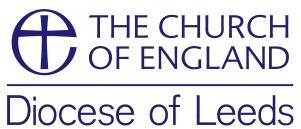 FABRIC & REGISTERS CHECKLIST		  CURRENT SAFETY CERTIFICATESDate:Parish:Incumbent:ItemOKNotesFurther Action1. Services Registers2. Baptism Register3. Confirmation Register4. Admission to Communion Register5. Marriage Registers6. Banns Register7. Register of Services of Thanksgiving8. Burial Register9. Churchyard Plan10. Ashes Register11. Memorial Garden Plan12. Terrier of all land owned by the church13. Inventory of goods & ornaments in church14. Logbook which lists the date of works and all changes15. Photographs of Silver, Furnishings and Windows: where kept?16. Alpha dot Security17. PCC / APCM Minutes & Archives18. Quinquennial Report (date & actions)19. Vestry / Church  / Hall condition20. Health and Safety Policy, First Aid kits21. System checks (5 yrs - electrics, fire extinguishers, lightning conductor; annual -heating, gas, PAT)22. Fire Risk Management Strategy23.  SmartWater: Have you applied it and registered it?24. Safes & Keys  Up-to-date certification for:OKNotesFurther ActionElectrical system test (five yearly)Gas safety  Lightning conductorFire extinguishersHeating system servicePAT